Бабакова Татьяна Геннадиевна МБДОУ детский сад «Колокольчик» станица Тацинская  Ростовская областьУчитель-логопед Семинар - практикум "Развитие связной речи дошкольников: комплексный подход"Цель: повысить компетенцию воспитателей  в вопросах развития связной речи детей дошкольного возраста.Уважаемые коллеги!
Традиционно семинар будет проходить в 3 этапа:1 этап – теоретически – практический.
2 этап – практический. Показ итогово-проверочных занятий.
3 этап – итоговый. Развитие связной речи – высшей формы мыслительной деятельности – определяет уровень речевого и умственного развития ребёнка (Л. С. Выготский, Н. И. Жинкин, А. А. Леонтьев, С. Л. Рубенштейн, Ф. А. Сохин и др.). Её социальная значимость и роль формирования личности неоспоримы. Именно в связной речи реализуется основная, коммуникативная, функция речи.В Федеральных государственных  образовательных стандартах  к образовательным программам появляется пять новых образовательных областей: «Развитие речи»  и «Коммуникация». Данные области подчеркивают основную функцию речи – быть средством общения, обмена мыслями, чувствами, налаживания социальных и эмоциональных контактов, совместной деятельности.Речевое воспитание детей в дошкольных учреждениях имеет в нашей стране давние традиции, заложенные в трудах Л.Н.Толстого, К.Д.Ушинского. Можно говорить об определённой педагогической культуре, которая развивалась на серьёзной научной основе. Вклад в её развитие внесли педагоги, психологи, лингвисты, физиологи, практические работники. Основы методики развития связной речи дошкольников определены в работах А.М.Леушиной, Е.И.Тихеевой, А.П.Усовой. Проблемы содержания и методов обучения монологической речи в детском саду разрабатывались А.М.Бородич, В.В.Гербовой, Е.А.Смирновой, О.С.Ушаковой и др.Итак,
Овладение связной устной речью – важнейшее условие успешной подготовки к обучению в школе.
К сожалению, большинство поступающих в школу детей не владеют навыками связной речи в достаточном для этого возраста объёме.
Полноценное овладение детьми навыками связной речи возможно только в условиях целенаправленного обучения, применения всех речевых и познавательных возможностей, способствующих их совершенствованию.Формы связного высказывания – монолог      – диалогповествованиеописаниерассуждениеПрактическое задание:  «Опиши игрушку» - педагоги делятся на 3 подгруппы и составляют рассказ об игрушке  как в младшем, среднем, старшем дошкольном  возрасте.Задачи обучения детей связной речи. (Педагоги называют задачи по возрастам).Ранний возраст
Средний возраст
Старшая группа 
Подготовительная к школе группа Давайте вспомним виды занятий по развитию речи:– пересказ;
– рассказ по сюжетной картине или по картине известного художника;
– рассказ по серии сюжетных картинок;
– описательный рассказ по предмету или животного;
– творческий рассказПредлагаю вам рассмотреть примерную структуру занятия по обучению рассказыванию с учётом временных рамок этапов в соответствии с возрастной группой.Примерная структура занятия по обучению рассказываниюОрганизационный момент.Артикуляционная гимнастика  и  голосовые упражнения. Формирование ЗКРСообщение темы занятия: рассматривание картинки или игрушки. Беседа (ответы детей на вопросы педагога). Если это набор картинок  – разбор действий по каждой картинке отдельно.Физкультминутка.Составление предложений с соответствующей словарной работой.Составление рассказа самостоятельно.Итог занятия.Примерная структура занятия по обучению пересказываниюОрганизационный момент.Артикуляционная гимнастика и (или) голосовые упражнения. Формирование ЗКРВведение в тему: чтение рассказа 1 раз  (с опорой на картинку или предмет).Словарная работа (уточнение ключевых слов, объяснение новых или малознакомых слов).Физкультминутка.Вспоминание сюжета по наводящим вопросам (без зрительной опоры).Самостоятельный пересказ текста + зрительная опора (цепочкой; по частям; одним ребёнком).Итог занятия.Практическое задание: Рассказать о приёмах для привлечения внимания детей и поддержания интереса к сообщению, рассказу, теме занятия – из опыта работы (представляют воспитатели).Словарная работа на занятии: Для ребёнка образцом должна быть РЕЧЬ ВОСПИТАТЕЛЯ. Поэтому наша с вами речь должна быть красивой, богатой, содержательной, образной! Задайте себе вопрос: может ли ВАША речь быть образцом для ребёнка?Прежде чем  обучать  детей   связной  речи, необходимо  чтобы в активной речи ребёнка присутствовали  разнообразные слова (существительные, прилагательные, глаголы, наречия, фразеологические обороты, сравнения, метафоры и т. д.)Предлагаю вам примерную схему  словарной работы  (на листе ватмана таблица с заполненными 1 и 2 колонками. Слово для разбора  предлагают педагоги, 3 колонка заполняется коллективно):Далее продолжаем работать с этим словом.Снег какой? (подобрать как можно больше прилагательных)  Белый, холодный, мокрый, блестящий, сверкающий, красивый, грязный, талый…Что со снегом можно делать?  (глаголы) Копать, лепить, подбрасывать, ловить (снежинки), растопить, строить(горку, постройки)С чем можно сравнить снег? (сравнения)  С пухом,  одеялом , покрывалом и т.д. Почему? Объяснить названные варианты.Очень важно развивать сенсорные способности детей (визуальные, аудиальные, кинестетические, обонятельные, вкусовые). Обращать их внимание на:
– разнообразие предметов окружающего мира;
– преображение предметов (дерево весной, зимой, летом, осенью)
– неречевые звуки и шумы (шелест листьев, шуршание опавших листочков, пение птиц...);
– музыкальные звуки (радостные, грустные, тревожные и т.д.);
– ощущения от природных и бытовых воздействий (холодно, жарко, горячо, больно и т.д.)
– ощущения от активных действий (бодрость, усталость, удовольствие и т.д.)
– ощущения от запаха (приятный/неприятный, запах ели, травы, цветы пахнут по-разному…)
– вкусовые ощущения.Варианты схем составления рассказов:1. План рассказаНачало               середина              конец2. план – символ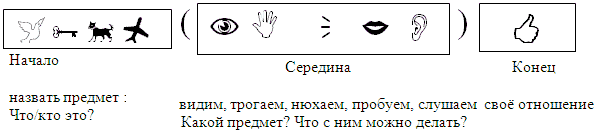 3. Фигурка – человечек «Движущийся» человечек, вырезанный из бумаги, перемещается на тот объект картины, который рассматривают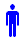 4. «Дорожки»: полоски бумаги (или линии чертятся мелком), как мостики, последовательно соединяют один объект с другим.Практическое задание (работа в  3 подгруппах) 1-я подгруппа – составить рассказ об игрушке для 2 мл. группы;
2-я подгруппа – составить рассказ по сюжетной картинке для средней группы;
3-я подгруппа – составить рассказ по серии сюжетных картинок для ст / подг.группы.Обсуждение,  обмен мнениями, проведение итогов мероприятия Список литературы:1. Арушанова А.Г. «Речь и речевое общение детей 3-7 лет»
2. Алябьева Е.А. «Развитие воображения и речи детей 4-7 лет»
3. Ванюхина Г.А. «Особенности организации лексико-грамматических игр в структуре семантического поля»
4. Гризик И.В. «Обучение детей описанию предметов»
5. Конина М.М. «Роль картинки в обучении родному языку детей старшего дошкольного возраста»
6. Короткова Э.П. «Беседа как средство развития речи у детей дошкольного возраста» 
7. Ушакова О.С. «Обучение старших дошкольников рассказыванию по серии сюжетных картин» 
8. Ушакова О.С. «Методика развития речи детей дошкольного возраста» 
9. Щипицына «Азбука общения»Символ    Последовательность работы со    словомПример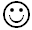 Назвать словоснег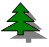 Однокоренные словаснежинка, снежный, снегоход, снеговик,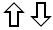 Антонимыдождь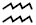 Синонимылёд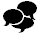 Ассоциациизима, холод, мороз, санки, лыжи, коньки, горка